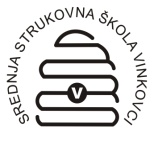 SREDNJA STRUKOVNA ŠKOLA VINKOVCISTANKA VRAZA 15, VINKOVCIPOSREDOVANJE ZA POVREMENI RADREDOVITIH UČENIKA		UPISNICA BR.________________Ime i prezime: _______________________________________________________Datum rođenja: ______________________________________________________Mjesto i država rođenja: _______________________________________________MBG:______________________________________________________________OIB: _______________________________________________________________Adresa: _____________________________________________________________Tel/Mob: ___________________________________________________________Ime i prezime roditelja:________________________________________________U PRIVITKU:	1.potvrda o redovnom pohađanje škole za tekuću školsku godinu	2.dvije slike	3.pisana suglasnost roditelja/skrbnikaBroj žiro računa:_________________________________  Banka:______________________U Vinkovcima;_____________________________.